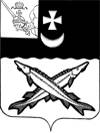 АДМИНИСТРАЦИЯ БЕЛОЗЕРСКОГО МУНИЦИПАЛЬНОГО РАЙОНА ВОЛОГОДСКОЙ ОБЛАСТИП О С Т А Н О В Л Е Н И ЕОт  _23.04.2021__  № _140_Об участии администрации Белозерского муниципального района в реализации региональных проектов  В соответствии с постановлением Главы Белозерского муниципального района от 13.04.2021 № 46 «Об участии органов местного самоуправления Белозерского муниципального района в реализации региональных проектов», а также руководствуясь  методическими рекомендациями по организации участия органов местного самоуправления в реализации региональных проектов (письмо Аппарата Правительства Российской Федерации от 25 августа 2020 года № П 6 – 51690) ПОСТАНОВЛЯЮ:1. Назначить ответственных лиц  администрации района  за достижение показателей и результатов региональных проектов, относящихся к вопросам местного значения района, в соответствии с приложением к настоящему постановлению.2. Ответственным лицам, указанным в приложении к настоящему постановлению, обеспечить:- подключение в качестве пользователя к подсистеме управления общественными финансами «Электронный бюджет»;- исполнение соглашений о реализации на территории района регионального проекта в формате электронного документа в подсистеме управления общественными финансами «Электронный бюджет»;- информационное сопровождение реализации регионального проекта с размещением информационных поводов на специальной платформе СРК АНО «Национальные приоритеты», на официальном сайте Белозерского муниципального района в информационно – телекоммуникационной сети «Интернет» и районной газете «Белозерье».3. Контроль за исполнением настоящего постановления возложить на заместителя руководителя администрации района А.А. Разумовскую.Руководитель администрации района:                            Д.А. Соловьев                                                                         Приложение                                                                               к постановлению                                                                               администрации  района                                                                      от 23.04.2021 № 140Переченьответственных лиц  администрации района за достижение показателей и результатов региональных проектов, относящихся к вопросам местного значения района № п/пСтруктурное подразделение администрации района ФИО руководителя структурного подразделения  администрации района, ответственного за достижение показателей и результатов региональных проектовНаименование регионального проектаОтдел культуры, спорта, туризма и молодёжной политики администрация районаКопылова Елена Геннадьевна, начальник отдела«Обеспечение качественно нового уровня развития инфраструктуры культуры («Культурная среда»)»Отдел культуры, спорта, туризма и молодёжной политики администрация районаКопылова Елена Геннадьевна, начальник отдела«Формирование системы мотивации граждан к здоровому образу жизни, включая здоровое питание и отказ от вредных привычек» (Укрепление общественного здоровья)Отдел культуры, спорта, туризма и молодёжной политики администрация районаКопылова Елена Геннадьевна, начальник отдела«Создание для всех категорий и групп населения условий для занятий физической культурой и спортом, массовым спортом, в том числе повышение уровня обеспеченности населения объектами спорта, а также подготовка спортивного резерва» (Спорт-норма жизни)Отдел архитектуры и строительства администрации районаЛогинова Анна Дмитриевна, начальник отдела «Формирование городской среды»Отдел народно – хозяйственного комплекса администрации районаУстинова Марина Юрьевна, начальник отдела«Обеспечение устойчивого сокращения непригодного для проживания жилищного фонда»Отдел информационных технологий и защиты информацииОрлов Михаил Анатольевич, начальник отдела«Цифровое государственное управление»